Client Referral Form                                                                           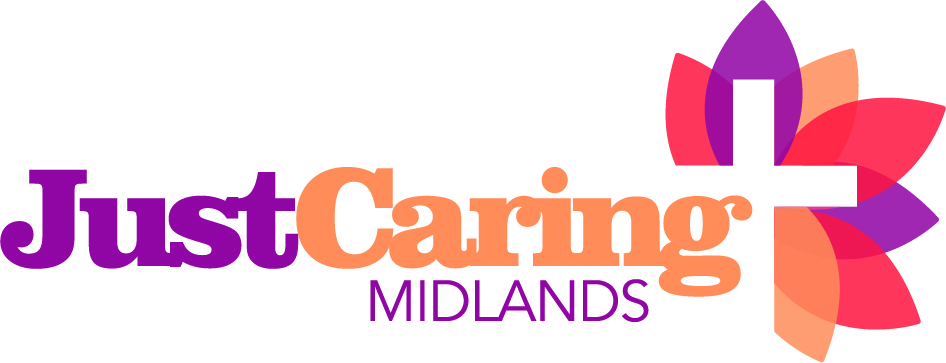 DATE OF REFERRAL:DATE OF REFERRAL:DATE OF REFERRAL:DATE OF REFERRAL:NAME:NAME:NAME:NAME:ADDRESS:ADDRESS:ADDRESS:TEL NO.DATE OF BIRTH:DATE OF BIRTH:DATE OF BIRTH:DATE OF BIRTH:REFERRED BY:POSITION:CONTACT DETAILS:POSITION:CONTACT DETAILS:POSITION:CONTACT DETAILS:REASON FOR REFERRAL:REASON FOR REFERRAL:REASON FOR REFERRAL:REASON FOR REFERRAL:HAS CLIENT BEEN TOLD ABOUT THIS REFERRAL?HAS CLIENT BEEN TOLD ABOUT THIS REFERRAL?YES/NOYES/NOPERSONNAL STATUSPERSONNAL STATUS(Please tick boxes that apply)Single          Couple           Couple with childrenPregnant            Lone Parent(Please tick boxes that apply)Single          Couple           Couple with childrenPregnant            Lone ParentETHNICITYETHNICITYRELIGIONRELIGIONIMMIGRATION STATUS(If applicable)IMMIGRATION STATUS(If applicable)GP:GP:TEL NO.TEL NO.NEXT OF KIN:NEXT OF KIN:TEL NO.TEL NO.ADDRESS:ADDRESS:PHYSICAL HEALTH (please give details of any disabilities, infectious diseases and on-going health matters)PHYSICAL HEALTH (please give details of any disabilities, infectious diseases and on-going health matters)PHYSICAL HEALTH (please give details of any disabilities, infectious diseases and on-going health matters)PHYSICAL HEALTH (please give details of any disabilities, infectious diseases and on-going health matters)YES/NO (if ‘Yes’ please give details)YES/NO (if ‘Yes’ please give details)Details of any  treatment or support receivedDetails of any  treatment or support receivedLEARNING DISABILITES/ DIFFICULTIESLEARNING DISABILITES/ DIFFICULTIESLEARNING DISABILITES/ DIFFICULTIESLEARNING DISABILITES/ DIFFICULTIESYES/NO (if ‘Yes’ please give details)YES/NO (if ‘Yes’ please give details)Details of any support receivedDetails of any support receivedMENTAL HEALTHMENTAL HEALTHMENTAL HEALTHMENTAL HEALTHYES/NO (if ‘Yes’ please give details)YES/NO (if ‘Yes’ please give details)Details of any  treatment or support receivedDetails of any  treatment or support receivedCRIMINAL CONVICTIONS / POLICE INVOLVEMENT:CRIMINAL CONVICTIONS / POLICE INVOLVEMENT:CRIMINAL CONVICTIONS / POLICE INVOLVEMENT:CRIMINAL CONVICTIONS / POLICE INVOLVEMENT:DatesDatesDetailsDetailsOTHER SERVICES ASSIGNED TO:OTHER SERVICES ASSIGNED TO:OTHER SERVICES ASSIGNED TO:OTHER SERVICES ASSIGNED TO:SOCIAL SERVICES             YES/NOSOCIAL SERVICES             YES/NO(if ‘Yes’ please name and give contact details)(if ‘Yes’ please name and give contact details)Youth Offending Team     YES/NOYouth Offending Team     YES/NO(if ‘Yes’ please name and give contact details)(if ‘Yes’ please name and give contact details)OTHERS                             YES/NOOTHERS                             YES/NO(if ‘Yes’ please name and give contact details)(if ‘Yes’ please name and give contact details)OTHER MAIN SUPPORT NETWORKS:OTHER MAIN SUPPORT NETWORKS:OTHER MAIN SUPPORT NETWORKS:OTHER MAIN SUPPORT NETWORKS:Family Members              YES/NOFamily Members              YES/NO(if ‘Yes’ please name and give contact details)(if ‘Yes’ please name and give contact details)Friends                               YES/NOFriends                               YES/NO(if ‘Yes’ please name)(if ‘Yes’ please name)OTHERS                              YES/NOOTHERS                              YES/NO(if ‘Yes’ please name)(if ‘Yes’ please name)ANY OTHER RELEVANT INFORMATION (In this section please give information on any other support needs and of risks we may need to be aware e.g. violent behaviour, trigger factors disputes with neighbours or family etc.)ANY OTHER RELEVANT INFORMATION (In this section please give information on any other support needs and of risks we may need to be aware e.g. violent behaviour, trigger factors disputes with neighbours or family etc.)ANY OTHER RELEVANT INFORMATION (In this section please give information on any other support needs and of risks we may need to be aware e.g. violent behaviour, trigger factors disputes with neighbours or family etc.)ANY OTHER RELEVANT INFORMATION (In this section please give information on any other support needs and of risks we may need to be aware e.g. violent behaviour, trigger factors disputes with neighbours or family etc.)